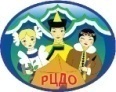 МУНИЦИПАЛЬНОЕ БЮДЖЕТНОЕ ОБРАЗОВАТЕЛЬНОЕ УЧРЕЖДЕНИЕ ДОПОЛНИТЕЛЬНОГО ОБРАЗОВАНИЯ «РАЙОННЫЙ ЦЕНТР ДОПОЛНИТЕЛЬНОГО ОБРАЗОВАНИЯ» МО «КУРУМКАНСКИЙ РАЙОН»с.Курумкан, ул.Ленина, 37, корп. №3       тел. 8(30149) 41-5-24, эл.адрес: kurumkan-cdt@yandex.ruПОКАЗАТЕЛИ ДЕЯТЕЛЬНОСТИ ЦЕНТРА, ПОДЛЕЖАЩЕЙ САМООБСЛЕДОВАНИЮ№ п/пПоказателиЕдиницаизмерения1. Образовательная деятельность1. Образовательная деятельность1. Образовательная деятельность1.1Общая численность учащихся, в том числе:594 чел.1.1.1Детей дошкольного возраста (3-7 лет)77 чел.1.1.2Детей младшего школьного возраста (7-11 лет)174 чел.1.1.3Детей среднего школьного возраста (11-15 лет)247 чел.1.1.4Детей старшего школьного возраста (15-17 лет)96 чел.1.2Численность учащихся, обучающихся по образовательным программам по договорам об оказании платных услуг0 чел.1.3Численность/удельный вес численности учащихся, занимающихся в 2 и более объединениях (кружках, секциях, клубах), в общей численности учащихся42 чел./7%1.4Численность/удельный вес численности учащихся с применением дистанционных образовательных технологий, электронного обучения, в общей численности учащихся0 чел./0%1.5Численность/удельный вес численности учащихся по образовательным программам для детей с выдающимися способностями, в общей численности учащихся0 чел./0%1.6Численность/удельный вес численности учащихся по образовательным программам, направленным на работу с детьми с особыми потребностями в образовании, в общей численности учащихся, в том числе:0 чел./0%1.6.1Учащиеся с ограниченными возможностями здоровья14 чел./2,35%1.6.2Дети-сироты, дети, оставшиеся без попечения родителей16 чел./2,69%1.6.3Дети-мигранты0 чел./0%1.6.4Дети, попавшие в трудную жизненную ситуацию5 чел./0,84%1.7Численность/удельный вес численности учащихся, занимающихся учебно-исследовательской, проектной деятельностью, в общей численности учащихся57 чел./9,59%1.8Численность/удельный вес численности учащихся, принявших участие в массовых мероприятиях (конкурсы, соревнования, фестивали, конференции), в общей численности учащихся, в том числе:505 чел.1.8.1На муниципальном уровне327 чел./55%1.8.2На региональном уровне110 чел./18,5%1.8.3На межрегиональном уровне25 чел./4,2%1.8.4На федеральном уровне11 чел./1,85%1.8.5На международном уровне2 чел./0,33%1.9Численность/удельный вес численности учащихся – победителей и призеров в массовых мероприятиях (конкурсы, соревнования, фестивали, конференции), в общей численности учащихся, в том числе:157 чел.1.9.1На муниципальном уровне70/11,78%1.9.2На региональном уровне55/9,25%1.9.3На межрегиональном уровне19/3,19%1.9.4На федеральном уровне11/1,85%1.9.5На международном уровне2/0,33%1.10Численность/удельный вес численности учащихся, участвующих в образовательных и социальных проектах, в общей численности учащихся, в том числе:23 чел.1.10.1Муниципального уровня10 чел./1,68%1.10.2Регионального уровня13 чел./2,18%1.10.3Межрегионального уровня0 чел./0%1.10.4Федерального уровня0 чел./0%1.10.5Международного уровня0 чел./0%1.11Количество массовых мероприятий, проведенных образовательной организацией, в том числе:281.11.1На муниципальном уровне261.11.2На региональном уровне1.11.3На межрегиональном уровне11.11.4На федеральном уровне1.11.5На международном уровне11.12Общая численность педагогических работников17 чел.1.13Численность/удельный вес численности педагогических работников, имеющих высшее образование, в общей численности педагогических работников14 чел./82,35%1.14Численность/удельный вес численности педагогических работников, имеющих высшее образование педагогической направленности (профиля), в общей численности педагогических работников14 чел./82,35%1.15Численность/удельный вес численности педагогических работников, имеющих среднее профессиональное образование, в общей численности педагогических работников3 чел./17,65%1.16Численность/удельный вес численности педагогических работников, имеющих среднее профессиональное образование педагогической направленности (профиля), в общей численности педагогических работников3 чел./17,65%1.17Численность/удельный вес численности педагогических работников, которым по результатам аттестации присвоена квалификационная категория в общей численности педагогических работников, в том числе:15 чел./88,23%1.17.1Высшая6 чел./35,29%1.17.2Первая9 чел./52,94%1.18Численность/удельный вес численности педагогических работников в общей численности педагогических работников, педагогический стаж работы которых составляет:1.18.1до 5 лет4 чел./23,52%1.18.2свыше 30 лет2 чел./11,76%1.19Численность/удельный вес численности педагогических работников в общей численности педагогических работников в возрасте до 30 лет3 чел./17,64%1.20Численность/удельный вес численности педагогических работников в общей численности педагогических работников в возрасте от 55 лет2 чел./11,76%1.21Численность/удельный вес численности педагогических и административно-хозяйственных работников, прошедших за последние 5 лет повешение квалификации/профессиональную переподготовку по профилю педагогической или иной осуществляемой в образовательной организации деятельности, в общей численности педагогических и административно-хозяйственных работников0 чел./0%1.22Численность/удельный вес численности специалистов, обеспечивающих методическую деятельность образовательной организации, в общей численности сотрудников образовательной организации1 чел./5,88%1.23Количество публикаций, подготовленных педагогическими работниками образовательной организации1.23.1за 3 года121.23.2за отчетный период51.24Наличие в организации дополнительного образования системы психолого-педагогической поддержки одаренных детей, иных групп детей, требующих повышенного педагогического вниманиянет2. Инфраструктура2. Инфраструктура2. Инфраструктура2.1Количество компьютеров в расчете на одного учащегося14 единиц2.2Количество помещений для осуществления образовательной деятельности, в том числе:6 единиц2.2.1Учебный класс6 единиц2.2.2Лаборатория0 единиц2.2.3Мастерская0 единиц2.2.4Танцевальный класс0 единиц2.2.5Спортивный зал0 единиц2.2.6Бассейн0 единиц2.3Количество помещений для организации досуговой деятельности учащихся, в том числе:1 единица2.3.1Актовый зал1 единица2.3.2Концертный зал 0 единиц2.3.3Игровое помещение0 единиц2.4Наличие загородных оздоровительных лагерей, баз отдыха0 единиц2.5Наличие в образовательной организации системы электронного документооборотанет2.6Наличие читального зала библиотеки, в том численет2.6.1С обеспечением возможности работы на стационарных компьютерах или использования переносных компьютеровнет2.6.2С медиатекойнет2.6.3Оснащенного средствами сканирования и распознавания текстовнет2.6.4С выходом в Интернет с компьютеров, расположенных в помещениях библиотекинет2.6.5С контролируемой распечаткой бумажных материаловнет2.7Численность/удельный вес численности учащихся, которым обеспечена возможность пользоваться широкополосным Интернетом (не менее 2 Мб), в общей численности учащихся0 чел./0%